Бушуйская основная школа- филиал муниципального бюджетного общеобразовательного учреждения «Кириковская средняя школа»РАБОЧАЯ ПРОГРАММАпо предмету  «Математика» для учащихся 6 класса Бушуйской основной школы- филиала муниципального бюджетного общеобразовательного учреждения «Кириковская средняя  школа»Составил: учитель математики Вагнер И.С.2021-2022 учебный год1.Пояснительная записка.    Настоящая рабочая программа составлена на основании основной образовательной программы основного общего образования муниципального бюджетного общеобразовательного учреждения «Кириковская средняя школа» от 31 августа 2020 года, утвержденной приказом по учреждению № 188-ОД от 02.09.2020,  учебного плана муниципального бюджетного общеобразовательного учреждения «Кириковская средняя  школа» по «Математике» для 6 класса на 2021-2022 учебный год, положения о рабочей программе педагога Бушуйской основной школы муниципального бюджетного общеобразовательного учреждения «Кириковская средняя  школа» реализующего предметы, курсы и дисциплины общего образования от 30 мая 2019 года.    Цели обучения:Овладение системой математических знаний и умений, необходимых для применения в практической деятельности, изучения смежных дисциплин, продолжения образования;интеллектуальное развитие, формирование качеств личности, необходимых человеку для полноценной жизни в современном обществе, свойственных математической деятельности: ясности и точности мысли, критичности мышления, интуиции, логического мышления, элементов алгоритмической культуры, пространственных представлений, способности к преодолению трудностей;формирование представлений об идеях и методах математики как универсального языка науки и техники, средства моделирования явлений и процессов;воспитание культуры личности, отношения к математике как к части общечеловеческой культуры, формирование понимания значимости математики для научно-технического прогресса.    На изучение предмета отводится 5 часов в неделю, итого 175 часов за учебный год    Промежуточная аттестация в 6 классе по предмету «Математика» проводится в период с 20.05.2022 по 24.05.2022г. в форме контрольной работы.2. Планируемые результаты освоения предмета.   АрифметикаПо окончании изучения курса учащийся научится:-понимать особенности десятичной системы счисления;-использовать понятия, связанные с делимостью натуральных чисел;-выражать числа в эквивалентных формах, выбирая наиболее подходящую в зависимости от конкретной ситуации;-сравнивать и упорядочивать рациональные числа;-выполнять вычисления с рациональными числами, сочетая устные и письменные приёмы вычислений, применять калькулятор;- использовать понятия и умения, связанные с пропорциональностью  величин, процентами, в ходе решения математических задач и задач из смежных  предметов, выполнять несложные практические расчёты; - анализировать графики зависимостей между величинами (расстояние, время, температура и т.п.).Учащийся получит возможность:- познакомиться с позиционными системами счисления с основаниями, отличными от 10;-  углубить и развить представления о натуральных числах и свойствах делимости;- научиться использовать приёмы, рационализирующие вычисления, приобрести навык контролировать вычисления, выбирая подходящий для ситуации способ.    Числовые и буквенные выражения. Уравнения.По окончании изучения курса учащийся научится:- выполнять операции с числовыми выражениями;- выполнять преобразования буквенных выражений(раскрытие скобок, приведение подобных слагаемых);- решать линейные уравнения, решать текстовые задачи алгебраическим методом. Учащийся получит возможность:- развить представления о буквенных выражениях и их преобразованиях;- овладеть специальными приёмами решения уравнений, применять аппарат уравнеий для решения как текстовых, так и практических задач.    Геометрические фигуры. Измерение геометрических величин.По окончании изучения курса учащийся научится:- распознавать на чертежах, рисунках, моделях и в окружающем мире плоские и пространственные геометрические фигуры и их элементы;- распознавать и изображать окружность, круг и их элементов; - вычислять  - распознавать геометрические фигуры: пирамида, цилиндр, конус, сфера, шар и их элементы;- вычислять площадь боковой поверхности цилиндра;- вычислять  длину окружности, площади круга и их элементов   Учащийся получит возможность:- углубить и развить представления о пространственных геометрических фигурах;    Элементы статистики, вероятности. Комбинаторные задачи.По окончании изучения курса учащийся научится:-использовать простейшие способы представления и анализа статистических данных;- решать комбинаторные задачи на нахождение количества объектов  или комбинаций.    Учащийся получит возможность:- приобрести первоначальный опыт организации сбора данных при проведении опроса общественного мнения, осуществлять их анализ, представлять результаты опроса в виде таблицы, диаграммы;- научиться некоторым специальным приёмам решения комбинаторных задач. Личностные, метопредметные и предметные результатыосвоения содержания курса.Программа позволяет добиваться следующих результатов освоения образовательной программы основного общего образования:личностные:ответственного отношения к учению, готовности и способности обучающихся к саморазвитию и самообразованию на основе мотивации к обучению и познанию;формирования коммуникативной компетентности в общении и сотрудничестве со сверстниками, старшими и младшими в образовательной, учебно-исследовательской, творческой и других видах деятельности;умения ясно, точно, грамотно излагать свои мысли в устной и письменной речи, понимать смысл поставленной задачи, выстраивать аргументацию, приводить примеры и контрпримеры;первоначального представления о математической науке как сфере человеческой деятельности, об этапах её развития, о её значимости для развития цивилизации, осознания вклада отечественных учёных в развитие мировой науки, патриотизма, уважения к Отечествукритичности мышления, умения распознавать логически некорректные высказывания, отличать гипотезу от факта;креативности мышления, инициативы, находчивости, активности при решении арифметических задач;умения контролировать процесс и результат учебной математической деятельности;формирования способности к эмоциональному восприятию математических объектов, задач, решений, рассуждений;метапредметные:умения самостоятельно определять цели своего обучения, ставить и формулировать для себя новые задачи в учёбе, развивать мотивы и        интересы своей познавательной деятельности;способности самостоятельно планировать альтернативные пути достижения целей, осознанно выбирать наиболее эффективные способы решения учебных и познавательных задач;умения осуществлять контроль по образцу и вносить необходимые коррективы;способности адекватно оценивать правильность или ошибочность выполнения учебной задачи, её объективную трудность и собственные возможности её решения;умения устанавливать причинно-следственные связи; строить логические рассуждения, умозаключения (индуктивные, дедуктивные и по аналогии) и выводы;умения создавать, применять и преобразовывать знаково-символические средства, модели и схемы для решения учебных и познавательных задач;развития способности организовывать учебное сотрудничество и совместную деятельность с учителем и сверстниками: определять цели, распределять функции и роли участников, взаимодействовать и находить общие способы работы; умения работать в группе: находить общее решение и разрешать конфликты на основе согласования позиций и учёта интересов; слушать партнёра; формулировать, аргументировать и отстаивать своё мнение;формирования учебной и обще пользовательской компетентности в области использования информационно-коммуникационных технологий;первоначального представления об идеях и о методах математики как об универсальном языке науки и техники;развития способности видеть математическую задачу в других дисциплинах, в окружающей жизни;умения находить в различных источниках информацию, необходимую для решения математических проблем, и представлять её в понятной форме; принимать решение в условиях неполной и избыточной, точной и вероятностной информации;умения понимать и использовать математические средства наглядности (рисунки, чертежи, схемы и др.) для иллюстрации, интерпретации, аргументации;умения выдвигать гипотезы при решении учебных задач и понимания необходимости их проверки;понимания сущности алгоритмических предписаний и умения действовать в соответствии с предложенным алгоритмом;умения самостоятельно ставить цели, выбирать и создавать алгоритмы для решения учебных математических проблем;способности планировать и осуществлять деятельность, направленную на решение задач исследовательского характера;предметные:выполнять вычисления с натуральными числами, обыкновенными и десятичными дробями положительными и отрицательными числами;решать текстовые задачи арифметическим способом и с помощью уравнений;изображать фигуры на плоскости;использовать геометрический «язык» для описания предметов окружающего мира;измерять длины отрезков, величины углов, вычислять площади и объёмы фигурраспознавать и изображать равные и симметричные фигуры;проводить несложные практические вычисления с процентами, использовать прикидку и оценку; выполнять необходимые измерения;использовать буквенную символику для записи общих утверждений, формул, выражений, уравнений;строить на координатной плоскости точки по заданным координатам, определять координаты точек; читать и использовать информацию, представленную в виде таблицы, диаграммы (столбчатой или круговой), в графическом виде;решать простейшие комбинаторные задачи перебором возможных вариантов.3. Содержание учебного предмета.АрифметикаНатуральные числа.Делители и кратные натурального числа. Наибольший общий делитель. Наименьшее общее кратное. Признаки делимости на 2, на 3, на 5, на 9, на 10.Простые и составные числа. Разложение чисел на простые множителиРешение текстовых задач арифметическими способами.Дроби.Обыкновенные дроби. Основное свойство дроби. Нахождение дроби от числа. Нахождение числа по значению её дроби. Правильные и неправильные дроби. Смешанные числа.Сравнение обыкновенных дробей и смешанных чисел. Арифметические действия с обыкновенными дробями и смешанными числами. Представление обыкновенной дроби в виде десятичной. Бесконечные периодические десятичные дроби . Десятичное приближение обыкновенной дроби.Отношение. Процентное отношение двух чисел. Деление числа в данном отношении. Масштаб.Пропорция. Основное свойство пропорции. Прямая и обратная пропорциональные зависимости.Решение текстовых задач арифметическими способами.Рациональные числа.Положительные, отрицательные числа и число 0.Противоположные числа. Модуль числа.Целые числа. Рациональные числа. Сравнение рациональных чисел. Арифметические действия с рациональными числами. Свойства сложения и умножения рациональных чисел.Координатная прямая. Координатная плоскость.Величины, зависимости между величинами.Единицы длины, площади, массы, времени, скорости.Параметры зависимостей между величинами. Представление зависимостей в виде формул. Вычисления по формулам.Числовые и буквенные выражения. Уравнения.Числовые выражения. Значение числового выражения. Порядок действий в числовых выражениях. Буквенные выражения. Раскрытие скобок. Подобные слагаемые, приведение подобных слагаемых. Формулы.Уравнения. Корень уравнения. Основные свойства уравнений. Решение текстовых задач с помощью уравнений.Элементы статистики, вероятности. Комбинаторные задачи.Представление данных в виде таблиц, круговых и столбчатых диаграмм, графиков.Среднее арифметическое. Среднее значение величины.Случайное событие. Достоверное и невозможное события. Подсчет вероятности события в простейших случаях.Геометрические фигуры.Измерения геометрических величин Окружность и круг. Длина окружности. Число .Равенство фигур. Понятие и свойства площади. Площадь круга. Ось симметрии фигуры.Наглядные представления о пространственных фигурах, таких как:  цилиндр, конус, шар, сфера. Примеры развёрток  цилиндра, конуса. Взаимное расположение двух прямых. Перпендикулярные прямые. Параллельные прямые.Осевая и центральная симметрии.Математика в историческом развитии.   Мир простых чисел. Золотое сечение. Число 0. Появление отрицательных чисел.4. Тематическое планирование с указанием количества часов на освоение каждой темы.Необходима корректировка расписания в мае 2022 года на 5 часов.5. Список литературы, используемый при оформлении рабочей программы.Математика:6 класс: учебник для учащихся общеобразовательных учреждений / А.Г.Мерзляк, В.Б.Полонский, М.С.Якир. – М.:Вентана-Граф,2017.Математика:6 класс: дидактические материалы: сборник задач и контрольных работ / А.Г.Мерзляк, В.Б.Полонский, М.С.Якир. – М.:Вентана-Граф,2013.Математика:6 класс:  рабочие тетради № 1 и 2 / А.Г.Мерзляк, В.Б.Полонский, М.С.Якир. – М.:Вентана-Граф,2013.Математика:6 класс:   методическое пособие / Е.В.Буцко,  А.Г.Мерзляк, В.Б.Полонский, М.С.Якир. – М.:Вентана-Граф,2013.СОГЛАСОВАНО:заместитель директора по учебно-воспитательной работе Сластихина Н.П._______«30» августа 2021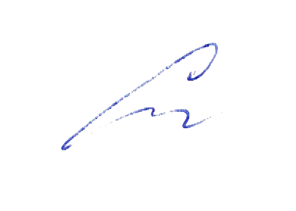 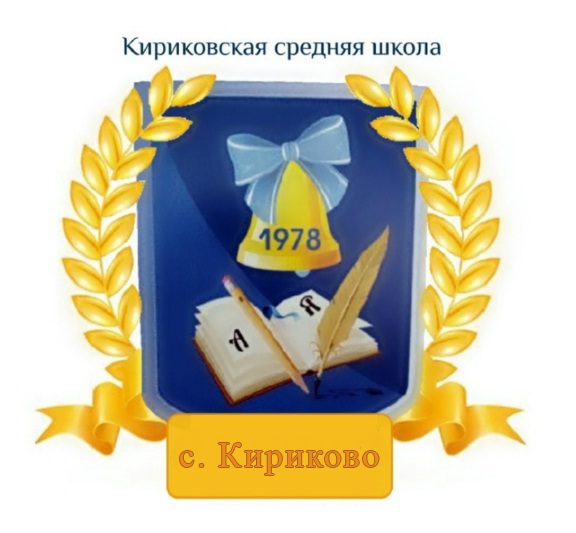 УТВЕРЖДАЮ:Директор муниципального бюджетного общеобразовательного учреждения «Кириковская средняя школа»_________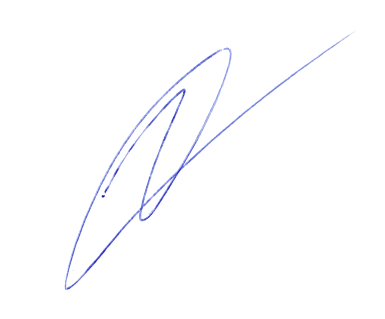 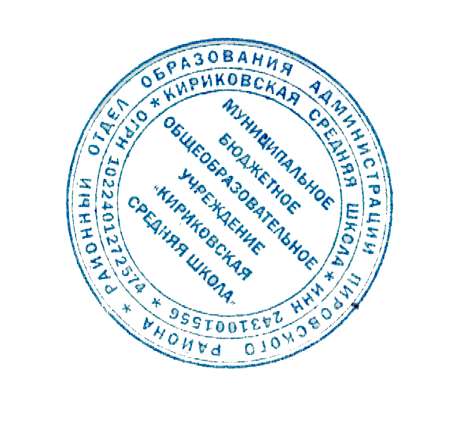 Ивченко О.В.«30» августа 2021 года№урокаНазвание раздела (количество часов).Тема урокаКоличество часовДатаГлава 1Делимость натуральных чиселГлава 1Делимость натуральных чисел171,2Делители и кратные206.09.202106.09.20213-5Признаки делимости на 10, на 5 и на 2306.09.202108.09.202108.09.20216-8Признаки делимости на 9 и на 3313.09.202113.09.202113.09.20219.10Простые и составные числа215.09.202115.09.202111-12Наибольший общий делитель220.09.202120.09.202113Наименьшее общее кратное120.09.202114-16Наименьшее общее кратное322.09.202122.09.202127.09.202117Контрольная работа № 1127.09.2021Глава 2Обыкновенные дробиГлава 2Обыкновенные дроби3818.19Основное свойство дроби227.09.202129.09.202120-22Сокращение дробей329.09.202104.10.202104.10.202123-26Приведение дробей к общему знаменателю. Сравнение дробей404.10.202106.10.202106.10.202111.10.202127-31Сложение и вычитание дробей511.10.202111.10.202113.10.202113.10.202118.10.202132Контрольная работа № 2 «Обыкновенные дроби»118.10.202133-37Умножение дробей518.10.202120.10.202120.10.202125.10.202125.10.202138-40Нахождение дроби от числа325.10.202127.10.202127.10.202141Обобщающий урок «Умножение дробей»108.11.202142Взаимно обратные числа108.11.202143-47Деление дробей508.11.202110.11.202110.11.202115.11.202115.11.202148-50Нахождение числа по значению его дроби315.11.202117.11.202117.11.202151Преобразование обыкновенных дробей в десятичные122.11.202152Бесконечные периодические десятичные дроби122.11.202153,54Десятичное приближение обыкновенной дроби222.11.202124.11.202155Контрольная работа № 3 «Умножение и деление дробей»124.11.2021Глава 3.Отношения и пропорцииГлава 3.Отношения и пропорции2856,57Отношения229.11.202129.11.202158-62Пропорции529.11.202101.12.202101.12.202106.12.202106.12.202163-65Процентное отношение двух чисел306.12.202108.12.202108.12.202166Контрольная работа № 5113.12.202167,68Прямая и обратная пропорциональные зависимости213.12.202113.12.202169,70Деление числа в данном отношении215.12.202115.12.202171,72Окружность и круг220.12.202120.12.202173-75Длина окружности. Площадь круга320.12.202122.12.202122.12.202176Цилиндр, конус, шар127.12.202177-79Диаграммы327.12.202127.12.202129.12.202180-82Случайные события. Вероятность случайного события329.12.202110.01.202210.01.202283Контрольная работа № 6110.01.2022Глава 4. Рациональные числаи действия над нимиГлава 4. Рациональные числаи действия над ними7284,85Положительныеи отрицательные числа212.01.202212.01.202286-88Координатная прямая317.01.202217.01.202217.01.202289,90Целые числа.Рациональные числа219.01.202219.01.202291-93Модуль числа324.01.202224.01.202224.01.202294-97Сравнение чисел426.01.202226.01.202231.01.202231.01.202298Контрольная работа № 7131.01.202299-102Сложение рациональных чисел402.02.202202.02.202207.02.202207.02.2022103,104Свойства сложения рациональных чисел207.02.202209.02.2022105-109Вычитание рациональных чисел509.02.202214.02.202214.02.202214.02.202216.02.2022110Контрольная работа № 8116.02.2022111-114Умножение рациональных чисел421.02.202221.02.202221.02.202228.02.2022115-117Свойства умножения рациональных чисел328.02.202228.02.202202.03.2022118-122Коэффициент.Распределительное свойство умножения502.03.202207.03.202207.03.202207.03.202209.03.2022123-126Деление рациональных чисел409.03.202214.03.202214.03.202214.03.2022127Контрольная работа № 9116.03.2022128-132Решение уравнений516.03.202228.03.202228.03.202228.03.202230.03.2022133-138Решение задач с помощью уравнений630.03.202204.04.202204.04.202204.04.202206.04.202206.04.2022139Контрольная работа № 10111.04.2022140-142Перпендикулярные прямые311.04.202211.04.202213.04.2022143-145Осевая и центральная симметрии313.04.202218.04.202218.04.2022146,147Параллельные прямые218.04.202220.04.2022148-151Координатная плоскость420.04.202225.04.202225.04.202225.04.2022152-154Графики327.04.202227.04.202202.05.2022155Контрольная работа № 11102.05.2022Повторение и систематизацияучебного материалаПовторение и систематизацияучебного материала20156-174.          Упражнения для повторения курса 6 класса156-174.          Упражнения для повторения курса 6 класса1902.05.202204.05.202204.05.202211.05.202211.05.202216.05.202216.05.202216.05.202218.05.202218.05.202223.05.202223.05.202223.05.202226.05.202226.05.2022175.                   Контрольная работа № 12175.                   Контрольная работа № 121